Build a Bunny craft activityBuild a Bunny craft activityBuild a Bunny craft activityBuild a Bunny craft activityMaking structures from card strips and assembling these into animal formsMaking structures from card strips and assembling these into animal formsMaking structures from card strips and assembling these into animal formsMaking structures from card strips and assembling these into animal formsStay safe  Whether you are a scientist researching a new medicine or an engineer solving climate change, safety always comes first. An adult must always be around and supervising when doing this activity. You are responsible for:•	ensuring that any equipment used for this activity is in good working condition•	behaving sensibly and following any safety instructions so as not to hurt or injure yourself or others Please note that in the absence of any negligence or other breach of duty by us, this activity is carried out at your own risk. It is important to take extra care at the stages marked with this symbol: ⚠Stay safe  Whether you are a scientist researching a new medicine or an engineer solving climate change, safety always comes first. An adult must always be around and supervising when doing this activity. You are responsible for:•	ensuring that any equipment used for this activity is in good working condition•	behaving sensibly and following any safety instructions so as not to hurt or injure yourself or others Please note that in the absence of any negligence or other breach of duty by us, this activity is carried out at your own risk. It is important to take extra care at the stages marked with this symbol: ⚠Stay safe  Whether you are a scientist researching a new medicine or an engineer solving climate change, safety always comes first. An adult must always be around and supervising when doing this activity. You are responsible for:•	ensuring that any equipment used for this activity is in good working condition•	behaving sensibly and following any safety instructions so as not to hurt or injure yourself or others Please note that in the absence of any negligence or other breach of duty by us, this activity is carried out at your own risk. It is important to take extra care at the stages marked with this symbol: ⚠Stay safe  Whether you are a scientist researching a new medicine or an engineer solving climate change, safety always comes first. An adult must always be around and supervising when doing this activity. You are responsible for:•	ensuring that any equipment used for this activity is in good working condition•	behaving sensibly and following any safety instructions so as not to hurt or injure yourself or others Please note that in the absence of any negligence or other breach of duty by us, this activity is carried out at your own risk. It is important to take extra care at the stages marked with this symbol: ⚠Subject(s): Design & Technology, MathematicsApprox time: 50 – 80 minutesKey words / Topics: AssemblyTemplateStructureSuggested Learning Outcomes To understand how structures are made using separate partsTo be able to make and assemble a bunny structure from card stripsTo understand how structures are made using separate partsTo be able to make and assemble a bunny structure from card stripsTo understand how structures are made using separate partsTo be able to make and assemble a bunny structure from card stripsTo understand how structures are made using separate partsTo be able to make and assemble a bunny structure from card stripsIntroductionThis is one of a set of resources designed to allow learners to use Easter themes to develop their knowledge and skills in Design & Technology and Mathematics. This resource focuses on building a card structure, to make a bunny.This is one of a set of resources designed to allow learners to use Easter themes to develop their knowledge and skills in Design & Technology and Mathematics. This resource focuses on building a card structure, to make a bunny.This is one of a set of resources designed to allow learners to use Easter themes to develop their knowledge and skills in Design & Technology and Mathematics. This resource focuses on building a card structure, to make a bunny.This is one of a set of resources designed to allow learners to use Easter themes to develop their knowledge and skills in Design & Technology and Mathematics. This resource focuses on building a card structure, to make a bunny.Purpose of this activityIn this activity learners will learn about 3D structures within a graphical project. Leaners will have an opportunity to use a template to help them cut out the parts for a card Easter bunny.This activity could be used as a main lesson activity, to teach learners about simple structures made from separate parts.Purpose of this activityIn this activity learners will learn about 3D structures within a graphical project. Leaners will have an opportunity to use a template to help them cut out the parts for a card Easter bunny.This activity could be used as a main lesson activity, to teach learners about simple structures made from separate parts.Purpose of this activityIn this activity learners will learn about 3D structures within a graphical project. Leaners will have an opportunity to use a template to help them cut out the parts for a card Easter bunny.This activity could be used as a main lesson activity, to teach learners about simple structures made from separate parts.Purpose of this activityIn this activity learners will learn about 3D structures within a graphical project. Leaners will have an opportunity to use a template to help them cut out the parts for a card Easter bunny.This activity could be used as a main lesson activity, to teach learners about simple structures made from separate parts.ActivityTeacher notesIntroduction (10-15 minutes)Teacher to explain that learners are going to make an Easter bunny using card strips from a template.Teacher to hand out equipment and worksheet needed for the task to learners.Making the Easter bunny (30-50 minutes)Teacher to demonstrate the steps shown in the presentation and listed below:Step 1 – Safely cut out all the bunny parts. Fold the ears on the fold line. Step 2 – Fold the strips in half to create a centre crease for reference. Stick the longer body strips together with a glue stick, in the sequence shown in the presentation.Step 3 – Stick the body together in the sequence shown in the presentation.Step 4 – Repeat steps 3 and 4 to make the head. Stick the head to the body.Step 5 – Stick on the eyes, the nose and the ears,.Learners to complete each step for themselves. The teacher presentation could be left on the whiteboard as a supporting guide as they do this.Discussing the results of the activity (10-15 minutes)Teacher to explain how nets are used to make objects and how separate parts are used to make a larger structure. Learners to share their completed bunnies with the class.Build a bunny activityPrint the activity sheet onto thin card and distribute to the learners. Step 1 – Point out the solid and dotted ear folding lines.Step 2 – use the centre crease to know where to join the strips together.Step 3 – Use the centre crease to line up the centres of the strips when gluing them together.Step 5 – stick-on googly eyes could be used if available.Learners could decorate the Easter bunny if time allows.DifferentiationBasicExtensionProvide learners with pre-cut parts from the template sheet (or at least the strips, which could be cut by the teacher using a guillotine).Learners add their own design to their animals or make other animals of their own design.ResourcesRequired files                              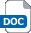 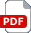 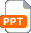 Glue sticksCardScissorsStick on googly eyes (if available)  Teacher presentation – Build a bunny craft activity   Build a bunny craft activity handout sheetAdditional websitesBBC Bitesize – 3D Shapes:  https://www.bbc.co.uk/bitesize/topics/zjv39j6/articles/zcsjqtyBBC Bitesize – 3D Shapes:  https://www.bbc.co.uk/bitesize/topics/zjv39j6/articles/zcsjqtyBBC Bitesize – 3D Shapes:  https://www.bbc.co.uk/bitesize/topics/zjv39j6/articles/zcsjqtyBBC Bitesize – 3D Shapes:  https://www.bbc.co.uk/bitesize/topics/zjv39j6/articles/zcsjqtyRelated activities (to build a full lesson)Starters (Options) Watch the video: BBC Bitesize – 3D Shapes:  https://www.bbc.co.uk/bitesize/topics/zjv39j6/articles/zcsjqtyStarters (Options) Watch the video: BBC Bitesize – 3D Shapes:  https://www.bbc.co.uk/bitesize/topics/zjv39j6/articles/zcsjqtyExtension (Options)Learners add their own design to their animals or make other animals of their own design.PlenaryLearners to share their Easter bunny with the class.Extension (Options)Learners add their own design to their animals or make other animals of their own design.PlenaryLearners to share their Easter bunny with the class.The Engineering Context    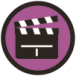 Engineers use nets and card to allow them to make scale 3D models of buildings and other structures, as well as packaging for products.Curriculum linksCurriculum linksEngland: National CurriculumMathematicsKS2 Geometryrecognise, describe, and build simple 3-D shapes, including making nets.Northern Ireland CurriculumKS2 – Mathematics and NumeracyShape and Spacebuild and make models with 3D shapes; create pictures and patterns with 2D shapes.Scotland: Curriculum for ExcellenceNumeracy and MathematicsShape, position and movementMTH 2-16Through practical activities, I can show my understanding of the relationship between 3D objects and their nets. Wales: National Curriculum MathematicsKS2 – Using geometry skills construct solids from given nets.Assessment opportunitiesInformal teacher assessment of practical skills through observation of learners.Formal teacher assessment of activity results.